ΘΕΜΑ: Κοινοποίηση των Αποτελεσμάτων του Τοπικού Διαγωνισμού Πειραμάτων 2022Σας κοινοποιούμε τα αποτελέσματα του τοπικού διαγωνισμού πειραμάτων που διοργανώθηκε από το 1ο και 2ο ΕΚΦΕ Ηρακλείου στις 10 Δεκέμβρη 2022, στο πλαίσιο της τοπικής φάσης του Πανευρωπαϊκού Διαγωνισμού EOES  (European Olympiad of Experimental Science).Για τα σχολεία του 1ου ΕΚΦΕ Ηρακλείου η αναλυτική βαθμολογία και η σειρά κατάταξης είναι:Και για τα Σχολεία του 2ου ΕΚΦΕ η αναλυτική βαθμολογία και η σειρά κατάταξης είναι:Επομένως, οι ομάδες που προκρίνονται για την επόμενη Πανελλήνια φάση του EOES είναι το 3ο ΓΕΛ Ηρακλείου και το Πρότυπο ΓΕΛ Ηρακλείου . 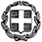 ΕΛΛΗΝΙΚΗ ΔΗΜΟΚΡΑΤΙΑΥΠΟΥΡΓΕΙΟ ΠΑΙΔΕΙΑΣ ΚΑΙ ΘΡΗΣΚΕΥΜΑΤΩΝ----ΠΕΡ/ΚΗ Δ/ΝΣΗ Π/ΘΜΙΑΣ ΚΑΙ Δ/ΘΜΙΑΣ ΕΚΠ/ΣΗΣ ΚΡΗΤΗΣΔ/ΝΣΗ Δ/ΘΜΙΑΣ ΕΚΠ/ΣΗΣ ΗΡΑΚΛΕΙΟΥ2o ΕΡΓΑΣΤΗΡΙΑΚO  ΚΕΝΤΡO  ΦΥΣΙΚΩΝ  ΕΠΙΣΤΗΜΩΝ ΗΡΑΚΛΕΙΟΥΗράκλειο,    20/12/20221ο  ΕΚΦΕ ΗΡΑΚΛΕΙΟΥΤαχ. Δ/νση   	:	Πιτσουλάκη 24, 71307, ΗράκλειοΠληροφορίες: Αστρινός ΤσουτσουδάκηςΤηλ. -Fax      	:  	2810327256     E-mail            	:  	mail@1ekfe.ira.sch.grΙστοσελίδα    :  http://1ekfe.ira.sch.gr 2ο  ΕΚΦΕ ΗΡΑΚΛΕΙΟΥΤαχ. Δ/νση   	: Μάχης Κρήτης 52, 71303 Ηράκλειο                                      Πληροφορίες  : Ειρήνη ΔερμιτζάκηΤηλ. -Fax      	: 2810370508E-mail            	:  mail@2ekfe.ira.sch.grΙστοσελίδα     	:  http://2ekfe-new.ira.sch.gr/Σχολείο/ΜάθημαΦυσικήΧημείαΒιολογίαΣύνολο3ο ΓΕΛ Ηρακλείου869164241ΓΕΛ Αρχανών8175592151ο ΓΕΛ Ηρακλείου7575592083ο ΓΕΛ Β Ομάδα897833200Σχολείο/ΜάθημαΦυσικήΧημείαΒιολογίαΣύνολοΠρότυπο ΓΕΛ Ηρακλείου968991276ΓΕΛ Αλικαρνασσού82856122813ο ΓΕΛ Ηρακλείου836261206Πρότυπο ΓΕΛ Β Ομάδα856434203Ο Υπεύθυνος του 1ου Ε.Κ.Φ.Ε. Ηρακλείου   Αστρινός ΤσουτσουδάκηςΗ Υπεύθυνη του 2ου Ε.Κ.Φ.Ε. Ηρακλείου              Ειρήνη Δερμιτζάκη